Travail des CM Lundi 8 juinOrthographeFaire l’autodictéeMathématiquesLa proportionnalité Problèmes (Fiche jointe)Faire l’exercice n°3 de la fiche Remarque c’est sur le livre des CM2OrthographeL’accord du participe passé avec l’auxilliaire avoir :Trace écrite (CM1 sur Bled page 41) Trace écrite (CM2 sur Bled page 65)ExercicesCM1 : Exercice : Bled n°244 page 42CM2 : Exercice : Bled n°251 page 65PauseSciences De la graine à la plante :Prendre une photo s’il y a du changement.Nous observons tous la pousse du haricot.https://youtu.be/jr-M0pipn5kTraces écrites à consulter Traces écrites à compléter Fiches sur les cycles de vie à compléterMaintenant passons dans le jardin.C’est le printemps « C’est pas sorcier ! »: https://youtu.be/Ttv18dujxZELes métiers en rapport avec le jardin : Fiche à compléterPauseLecture« Sur la piste du Grand Chef  »Une lecture suivie pour la fin de l’année Remplir la fiche introduction Pause n°3Art plastiqueDéfi artistique : « Haut comme trois pommes et déjà plasticien »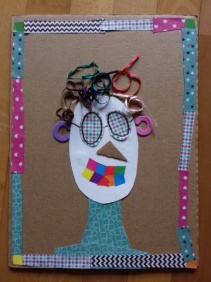 